Publicado en Madrid el 11/06/2019 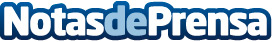 La Fundación Adecco invierte 300.000 euros en becas para ayudar a estudiantes con discapacidadEl objetivo de estas becas es impulsar la formación superior y de calidad de las personas con discapacidad con el fin de favorecer su futura incorporación al mercado laboral. El plazo de inscripción estará abierto desde el 11 de junio hasta el 30 de septiembre de 2019Datos de contacto:AutorNota de prensa publicada en: https://www.notasdeprensa.es/la-fundacion-adecco-invierte-300-000-euros-en Categorias: Nacional Sociedad Recursos humanos http://www.notasdeprensa.es